1.- (2 punto) Explicar los distintos grados de integración2.- (2 punto) Ventajas e inconvenientes de la implantación del euro.  3.- (2 punto) Define globalización y di cuales son las principales causas que han impulsado el proceso de globalización?4.- (2 punto) ¿Cuáles son los efectos positivos de la globalización?5.- (2 punto) Explica las principales críticas a la globalización desde el punto de vista económico y social.ECONOMÍA DE LA EMPRESA 1º BAC. (CURSO 2019-20)CONTROL TEMA 15         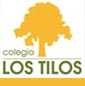 Nombre y apellidos……………………………………………………………………………curso………NOTA